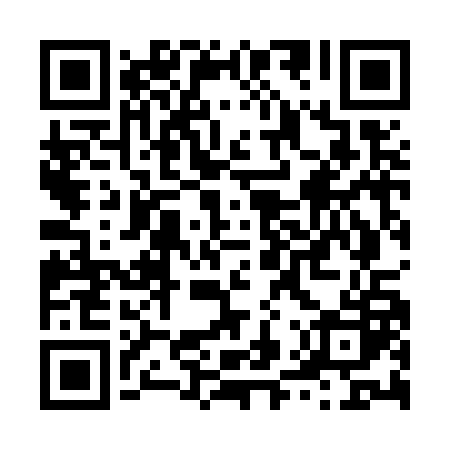 Prayer times for Bad Sassendorf, GermanyWed 1 May 2024 - Fri 31 May 2024High Latitude Method: Angle Based RulePrayer Calculation Method: Muslim World LeagueAsar Calculation Method: ShafiPrayer times provided by https://www.salahtimes.comDateDayFajrSunriseDhuhrAsrMaghribIsha1Wed3:285:581:245:278:5111:112Thu3:245:561:245:288:5311:143Fri3:215:541:245:298:5511:174Sat3:175:531:245:298:5611:205Sun3:135:511:245:308:5811:246Mon3:105:491:245:319:0011:277Tue3:105:471:245:319:0111:308Wed3:095:461:245:329:0311:319Thu3:085:441:245:339:0411:3210Fri3:075:421:245:339:0611:3211Sat3:075:411:245:349:0811:3312Sun3:065:391:245:349:0911:3413Mon3:055:381:245:359:1111:3414Tue3:055:361:245:369:1211:3515Wed3:045:351:245:369:1411:3616Thu3:045:331:245:379:1511:3617Fri3:035:321:245:379:1711:3718Sat3:035:301:245:389:1811:3819Sun3:025:291:245:399:1911:3820Mon3:025:281:245:399:2111:3921Tue3:015:261:245:409:2211:3922Wed3:015:251:245:409:2411:4023Thu3:005:241:245:419:2511:4124Fri3:005:231:245:419:2611:4125Sat2:595:221:245:429:2811:4226Sun2:595:211:245:429:2911:4327Mon2:595:201:255:439:3011:4328Tue2:585:191:255:439:3111:4429Wed2:585:181:255:449:3311:4430Thu2:585:171:255:449:3411:4531Fri2:585:161:255:459:3511:45